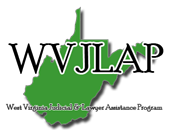 2020 WVJLAP Conference & Retreat RegistrationApril 17–19 at Stonewall Resort in Roanake, WVName:Organization:Address:Phone:Email:Description										The WVJLAP Annual Conference & Retreat is a gathering at Stonewall Resort of lawyers, judges, law students, and other professionals for a weekend CLE Conference (6.8 CLE Substance Abuse/Ethics Credits), volunteer training, open WVJLAP board meeting, banquet, and networking opportunities.   *Check all that apply*     Attendance at WVJLAP Conference (6.8 CLEs)  		$100.00     Attendance at WVJLAP Banquet 					 $50.00     Additional Banquet Attendees @ $50.00 each			$            _____																	TOTAL: 	$___________Send form and payment to:WV State BarAttn: WVJLAP ConferenceAddress: 2000 Deitrick Blvd. Charleston, WV 25311